DK 10T-EN54-PG Diffusore a trombaIl diffusore, a tromba esponenziale con padiglione rotondo, dovrà essere costruito in ABS resistente agli urti UL94V0 colore (RAL7035). Completo di trasformatore per il collegamento a tensione costante 100 V, staffa di fissaggio in acciaio e doppio pressacavo PG10 per la connessione del cavo ingresso/uscita con morsetto ceramico 2 poli e termofusibile.Certificato EN54-24 – 1438-CPR-0242Dovrà inoltre avere le seguenti caratteristiche tecniche:Potenza				10 / 5 / 2,5 / 1,25 WImpedenza (100V)		1.000 / 2.000 / 4.000 / 8.000 ΩGamma frequenze		569 ÷ 7.000 HzRisposta in frequenza		370 ÷ 13.600 HzSPL 1W/1m, peak		106,7 dBSPL 1W/4m, peak		94,7 dBSPL P max/4m, peak		104,7 dBSPL rated noise power / 4m	91,0 dBSensibilità EN54-24, 1W/4m	83,0 dBSensibilità IEC 268-5, 1W/1m	95,0 dBDispersione -6dB, 500Hz		h/v 360°Dispersione -6dB, 1KHz		h/v 360°Dispersione -6dB, 2KHz		h/v 105°Dispersione -6dB, 4KHz		h/v 50°Dimensioni			142 x 256 mmGrado protezione		IP 66Peso netto			1,9 kgTemperatura di funzionamento	-25 ÷ +70 °CLe caratteristiche richieste si riferiscono al modello BLUEPRINT DK 10T-EN54-PG o similare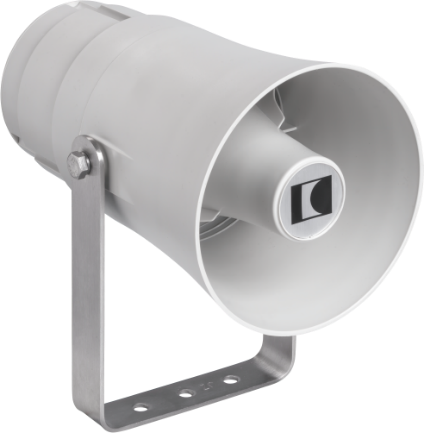 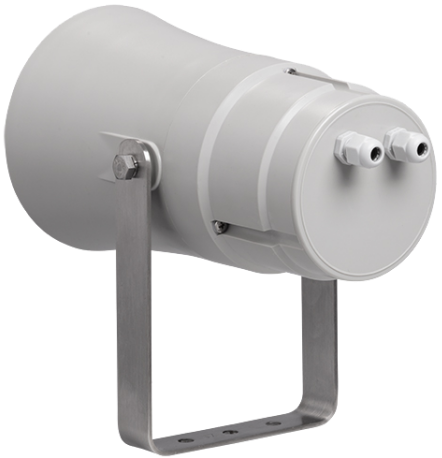 